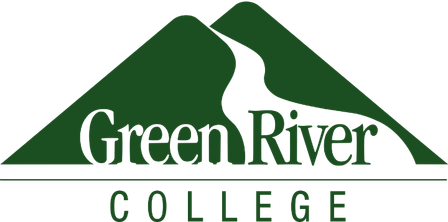 Green River College Transition ChecklistCONGRATULATIONSon your decision to attend Green River College!Remember, deciding to attend GRC is just the start of your college journey – there is a lot todo before you show up on the first day of class. Read the list below to make sure you areready to start and be sure to check your personal and student emails, so you do not missimportant information or requests.Unlike in high school, college professors and staff will not typically check-in with you aboutdeadlines and missing work or information. You will be expected to reach out for assistanceand information. Do not be afraid to ask questions, check-in with advisors and professors, orseek out additional support if you need it: faculty, staff, administrators, and support servicesare here for you!FINISH THE FINANCIAL AID PROCESSFinancial Aid Application:If you haven’t already, submit your FAFSA (https://fafsa.ed.gov) or WASFA (http://www.readysetgrad.org/wasfa) as soon as possible as there may still be aid available to you.  There are many possible funding options available. Check out https://www.greenriver.edu/PayForCollege for more information.▶ VERIFICATION: Green River College’s Financial Aid Office may contact you requesting more information related to your FAFSA/WASFA. Respond as soon as possible to GRC requests in your student financial aid portal account. Your FAFSA/WASFA is not considered complete until you submit the required information.▶ HB 1079: Eligible students with undocumented status can receive in-state tuition. http://realhopewa.orgFinancial Aid Award Letter:Financial Aid awards can be viewed in the Student Financial Aid Portal starting around April. Grants are automatically accepted for students enrolling full time. Notify financial aid if you plan to attend part-time. You are still required to accept or decline all or part of your offered loans and/or work study. Accept or decline online through the Financial Aid Portal or return a paper award before the listed deadline. https://www.greenriver.edu/financialaid. Scholarships:If you received an outside scholarship (not awarded through financial aid and/or GRC), you need to report them to the Financial Aid Office as soon as possible by email or phone.Contact the Financial Aid Office at 253.833.9111 ext. 2449or finaid@greenriver.edu with any questions or concerns.EVERY YEAR:Submit a FAFSA or WASFA before the priority processing date and check the Financial Aid Portal to review your financial aid status and award. GOOD TO KNOWEmergency Funds:Funds are available to students on a limited basis to pay for emergencies related to books, testing fees, and other school-related needs. Learn more about what is covered and how to apply if you ever need access to these funds at: https://www.greenrivercollegefoundation.org/sayyes/gatorpledgeCOMPLETE TESTING OR SEND TRANSCRIPTSDetermine if you need to take a placement test or if can use high school coursework, GPA, or Smarter Balanced Assessment scores for course placement  https://www.greenriver.edu/placement. Many courses will require an assessment of your skill level in reading and math to ensure you are prepared to complete courses successfully. ▶ If you are eligible for high school transcript or GPA placement, bring unofficial transcripts to the Career and Advising Center (SA 104): https://www.greenriver.edu/students/academics/assessment-testing-center/course-placement/high-school-transcript-placement/.▶ If you have eligible Smarter Balanced Scores, bring an unofficial copy of your scores to the Career and Advising Center (SA 104): https://www.greenriver.edu/students/academics/assessment-testing-center/course-placement/smarter-balanced-assessment/▶ If you have eligible AP or IB scores, you must request an official score transcript to be mailed to GRC Enrollment Services: https://www.greenriver.edu/students/academics/assessment-testing-center/course-placement/advanced-placement-and-international-baccalaureate/.▶ Ask your high school counselor or college readiness staff for help if you need a copy of a transcript or test scores.If You Need To Take A Placement Assessment:Review the placement assessment information at https://www.greenriver.edu/placement. Students needing to take the math placement assessment should use the Math Placement Review Course on this website to prepare. Placement assessments are available on a drop-in basis at the GRC main campus (Auburn) Assessment & Testing Center (SA 148) and by appointment at the Kent Campus and Enumclaw Campus. Testing is free for GRC students and $10 for non-students.Visit the Assessment & Testing Center website https://www.greenriver.edu/testing or connect with staff at assessment@greenriver.edu  or  253.833.9111ext. 2650 with any questions or concerns.REGISTER FOR & COMPLETE ORIENTATIONOnce you’ve received your admissions acceptance email, start the student orientation process at https://orientation.greenriver.edu.  You’ll be sent information about your next steps, which include attending an in-person New Student Advising and Registration session.  https://www.greenriver.edu/nsarContact the Welcome Desk at 253.333.6000 or gettingstarted@greenriver.edu with questions or concerns.REGISTER FOR CLASSESAfter you attend a New Student Advising and Registration session you may register for your classes online, in-person in the Enrollment Services Office, or with your assigned advisor. Learn more about when you will register at: https://www.greenriver.edu/students/academics/enrollment-services/registration/EVERY QUARTER:Register for classes any time your registration access time (can be found through Online Services). Notify financial aid if you plan to attend part-time.GET HOUSINGLearn about on-campus apartment style housing options conveniently located next to main campus if you do not already have housing or will not be living at home: https://www.greenriver.edu/campus/campus-resources/student-housing/ If you would like to live on-campus, apply at any time. A $100 application fee is required when you apply. GRC Housing Application: https://www.propertyboss.net/webForm.php?form=Happ&AcctDBkey=CAPGRC_61446EVERY YEAR:Review your housing plans and reapply if you would like to live on-campusFIGURE OUT TRANSPORTATIONIf you would like a guaranteed parking space to park your car at the main campus, purchase a parking permit for $100 per quarter. https://www.greenriver.edu/campus/parking/.   You can also park in available lot spaces on campus for free, park at the Pacific Raceway and take a free shuttle to campus, https://www.greenriver.edu/shuttle, or find a public bus route from your home to campus. Campus is served by many routes: https://www.greenriver.edu/campus/parking/king-county-metro-service/.GET YOUR TEXTBOOKS & MATERIALSLook up the textbooks you need for class by visiting: http://papertreebooks.collegestoreonline.com/. Purchase your books from the GRC bookstore or online. You can rent or buy your books used, which is usually cheaper than buying new. Most students want their own laptop at school, which means you may need to purchase one. GRC also has free computer labs on campus. Consider your options and study habits and buy a laptop if needed.EVERY QUARTER:Get your books before your quarter begins.PAY TUITIONPay your Fall Quarter tuition and fees before the tuition due date (usually around September 1) or sign up for the Student Tuition Easy Payment (STEP) plan before then. Your financial aid will be applied to your account, which means if you have a “remaining balance” on the bill, you still owe money.Check your balance and pay your tuition online: http://www.greenriver.edu/students/online-services/If you cannot pay your full tuition balance by the due date, set up a Student Tuition Easy Payment (STEP) plan to pay three smaller payments. https://www.greenriver.edu/students/pay-for-college/easy-payment-plan-step/Contact the Cashier’s Office (253-288-3399) if you have any questions about your student account.EVERY QUARTER:Pay your tuition and fees or set up a STEP Plan before the tuition due date. If you are receiving assistance with your tuition, ensure you have a tuition payment hold on your account prior to the tuition due date.FIND SUPPORTS & COMMUNITYFind community, access student supports, and get involved! Don’t be afraid to reach out if you are interested in something or need assistance – groups and resources are there for you! Check out some options below:▶ Explore different clubs you can join: https://www.greenriver.edu/students/get-involved/clubs-and-organizations/▶ Access free tutoring if you need academic assistance: greenriver.edu/tutoring▶ Access free mental-health and wellness counseling: greenriver.edu/counseling▶ Receive assistance with financial resources, food & housing support and connections to community services: Greenriver.edu/benefitshub▶ Stop by the Office of Diversity, Equity, and Inclusion, which provides an inclusive, safe, welcoming and accessible space for students: greenriver.edu/diversity▶ Apply to be a part of the TRIO program to receive comprehensive advising and support if you are a first-generation college student, low-income, and/or have a disability: greenriver.edu/trioSTAY UPDATED▶ Check your GRC student email regularly. Once you’re on campus you will need to check it every day. Greenriver.edu/studentemail▶ Make sure to keep your contact information updated with the college through your student account so you don’t miss important notices and information. Greenriver.edu/onlineACCESS THIS LIST ONLINELists are available at: http://psccn.org/college-transition-checklists/. All information has been compiled through college/university resources, but lists are not made by the college/university. Information is accurate as of March 2019. Be aware: information might change - check with your college if you have questions.